Konkurs na ozdobę świąteczną REGULAMIN KONKURSU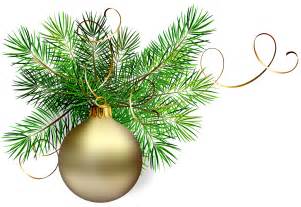 I.  Postanowienia ogólne Organizatorem konkursu jest Przedszkole Publiczne w PrzecławiuCelem konkursu jest: Zachowanie tradycji Bożego NarodzeniaPobudzenie inwencji twórczej w zakresie inscenizacji ozdób świątecznych z wprowadzeniem akcentów regionalnych; Rozwijanie wrażliwości estetycznej dzieci.II. Tematyka konkursuZadaniem uczestników konkursu jest wykonanie przestrzennej pracy – ozdoby świątecznej. Koniecznie należy uwzględnić wyraźne elementy tradycji Bożego Narodzenia. Oceniane będą: nawiązanie do tradycji, architektura, kolorystyka, nowatorstwo, dekoracyjność 
i ogólne wrażenie estetyczne.III. Warunki konkursu Konkurs jest adresowany do dzieci ze wszystkich grup przedszkolnychPrace mogą być wykonane z dowolnego tworzywa. Ze względu na specyfikę pracy przy powstawaniu ozdoby mogą pomagać także inne osoby (rodzice, rodzeństwo, osoby z rodziny).Pracę należy opatrzyć metryczką zawierającą dane: imię, nazwisko i grupa przedszkolna.Pracę konkursową opatrzoną metryczką należy dostarczyć najpóźniej do 29 grudnia 2017r. do Pań: Angeliki Zawalskiej z grupy Jagódki, Małgorzaty Krahel z grupy Malinki bądź Anny Wiśniewskiej, grupa Brzoskwinki;IV.  Kryteria ocenyOzdoby będą oceniane według następujących kryteriów: 1. Ogólne wrażenie artystyczne, oryginalność pomysłu; 2. Opracowanie ogólne, dobór i wykorzystanie materiałów (w szczególności naturalnych); 4. Wkład pracy; 5. Estetyka pracy oraz trwałość konstrukcji; 6. Walory plastyczne ( kompozycja, kolorystyka, dodatki). Dla autorów najciekawszych prac przewidziane są nagrody. Wyniki konkursu zostaną ogłoszone 02.01.2018 r. 